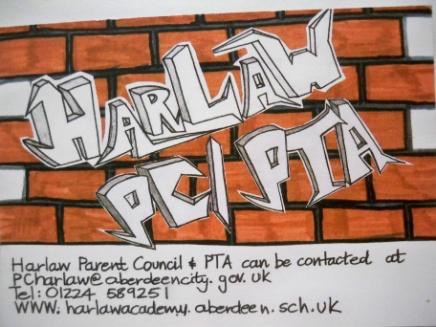 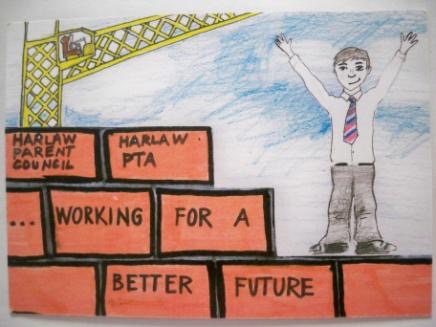 HARLAW ACADEMY PARENT COUNCIL MEETINGThursday 27th April 2017 at 7pm Harlaw AcademyAGENDAApologies    Minutes of last meeting 16th February 2017   3.     Chairperson’s report   4.     School Report                 Wider Achievement and Opportunities Mr Tom Whyte and Mr Paul O’Connor                 Pupil Report -  input to school improvement – see attached paper   5.  Treasurer’s Report        6.  PTA report   7.  Former Pupil Report       8.  Dates of  next meetings                 8/6/17 (clash with prize giving?)   9.   A.O.B 